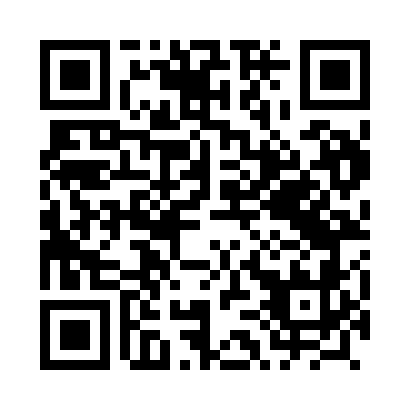 Prayer times for Jawornik, PolandWed 1 May 2024 - Fri 31 May 2024High Latitude Method: Angle Based RulePrayer Calculation Method: Muslim World LeagueAsar Calculation Method: HanafiPrayer times provided by https://www.salahtimes.comDateDayFajrSunriseDhuhrAsrMaghribIsha1Wed2:505:0912:295:357:5110:002Thu2:475:0712:295:367:5310:033Fri2:435:0512:295:377:5410:064Sat2:405:0312:295:387:5610:095Sun2:375:0212:295:397:5710:116Mon2:345:0012:295:397:5910:147Tue2:314:5812:295:408:0010:178Wed2:284:5712:295:418:0210:209Thu2:244:5512:295:428:0310:2310Fri2:214:5412:295:438:0510:2511Sat2:184:5212:295:448:0610:2812Sun2:154:5112:295:458:0710:3113Mon2:134:4912:295:468:0910:3414Tue2:134:4812:295:468:1010:3715Wed2:124:4712:295:478:1210:3816Thu2:124:4512:295:488:1310:3817Fri2:114:4412:295:498:1410:3918Sat2:114:4312:295:508:1610:3919Sun2:104:4112:295:508:1710:4020Mon2:104:4012:295:518:1810:4121Tue2:094:3912:295:528:2010:4122Wed2:094:3812:295:538:2110:4223Thu2:084:3712:295:538:2210:4224Fri2:084:3612:295:548:2410:4325Sat2:084:3512:295:558:2510:4426Sun2:074:3412:305:568:2610:4427Mon2:074:3312:305:568:2710:4528Tue2:074:3212:305:578:2810:4529Wed2:064:3112:305:588:2910:4630Thu2:064:3012:305:588:3010:4631Fri2:064:2912:305:598:3110:47